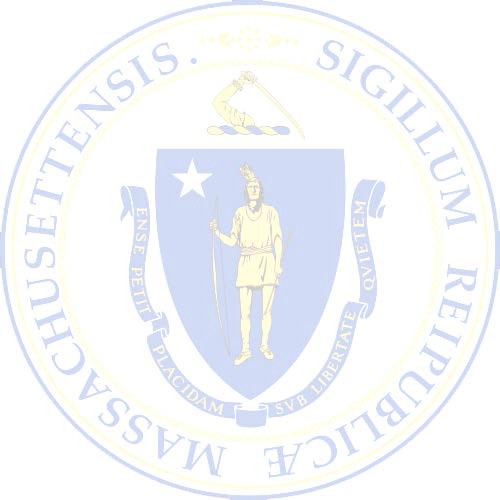 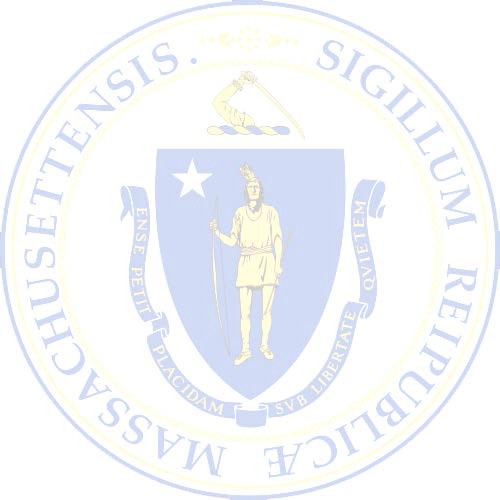 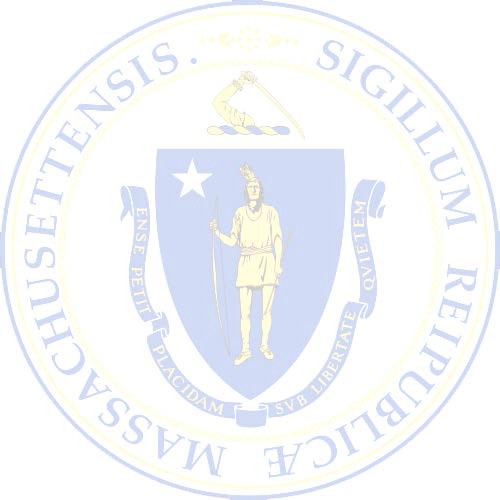 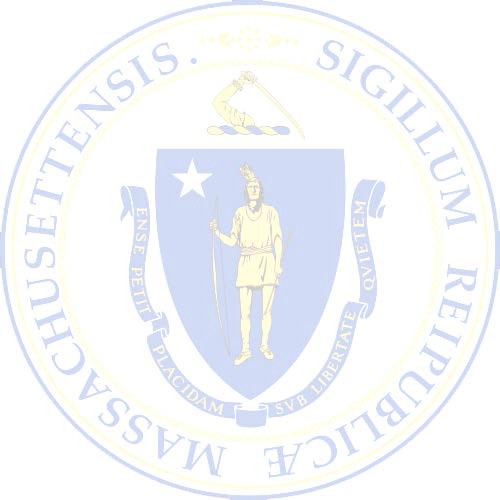 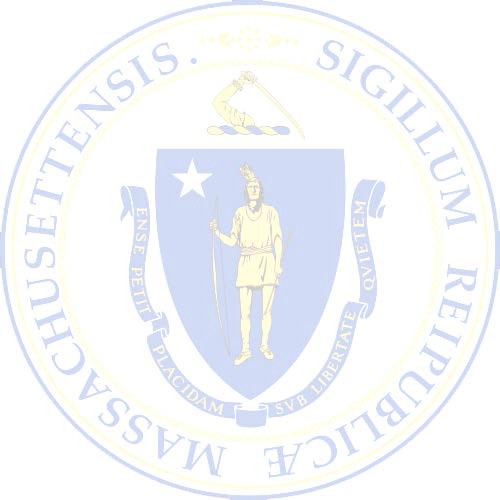 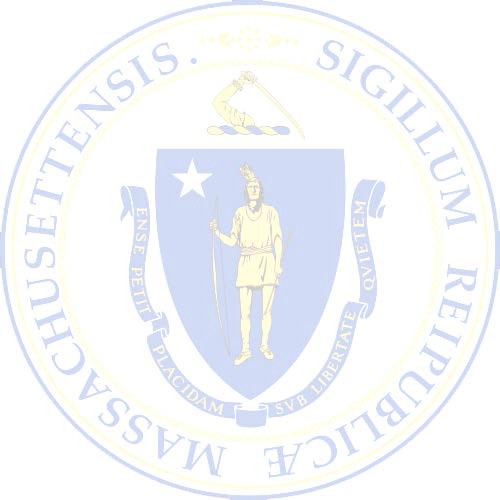 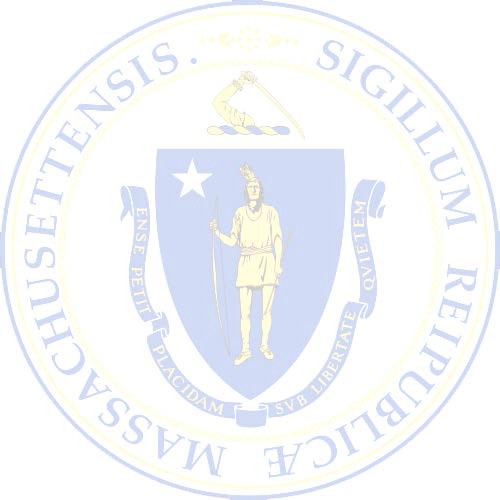 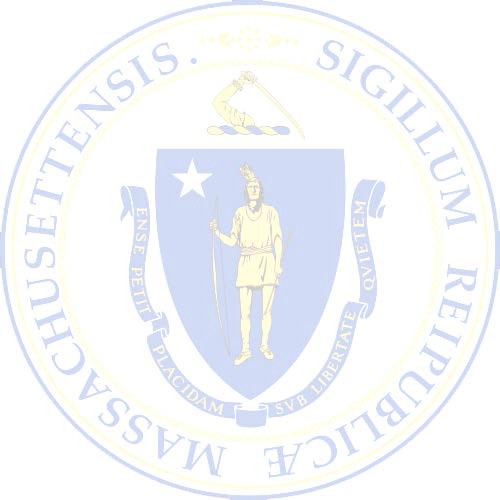 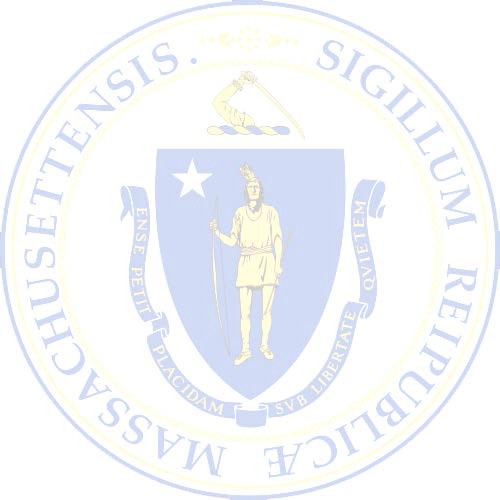 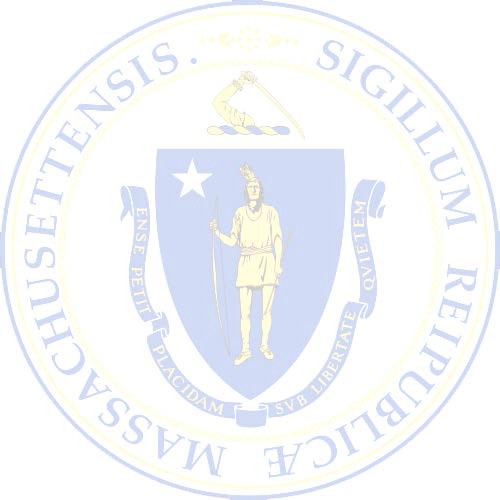 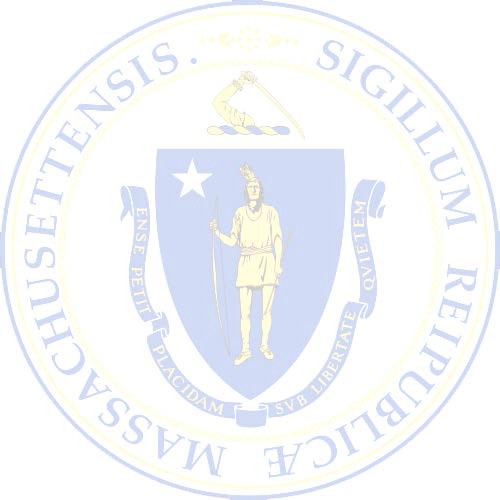 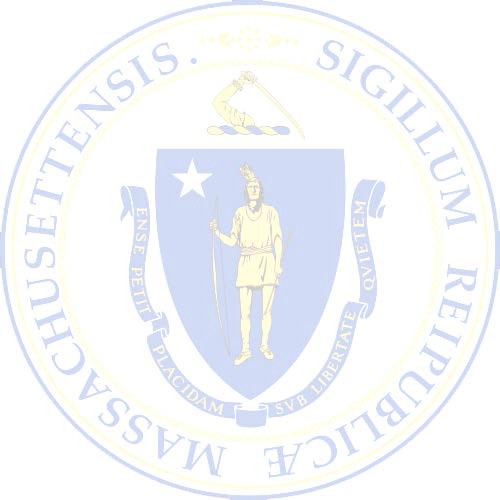 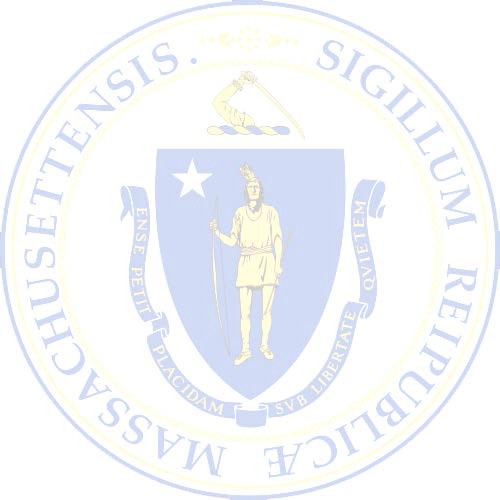 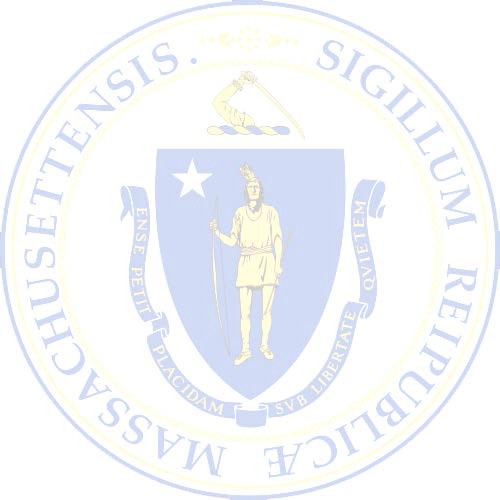 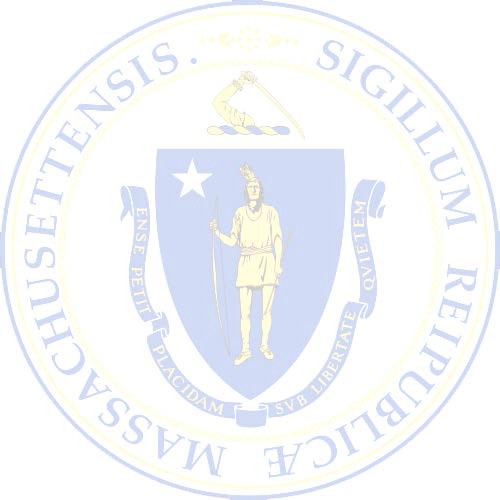 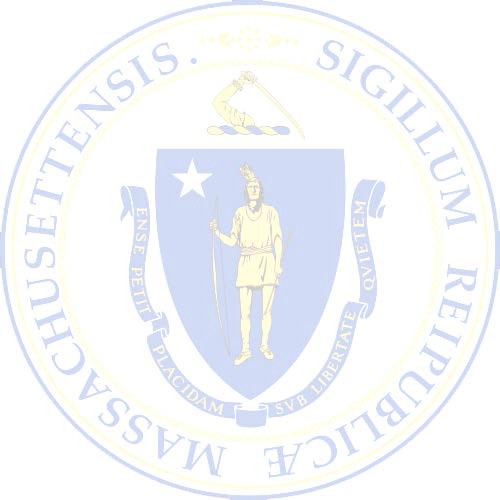 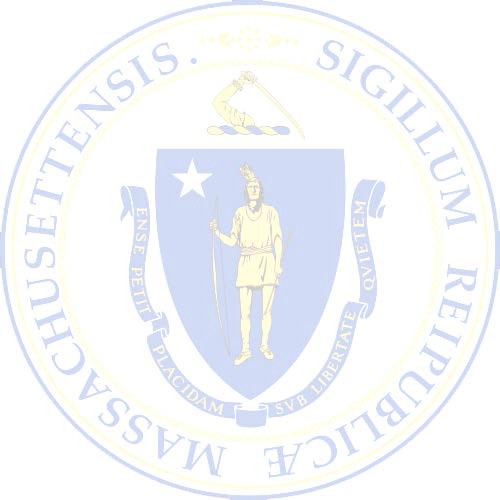 I have participated in a sterile compounding audit and have reviewed the audit report with the inspectors.Plan of Correction Issued:	Yes	NoIf yes, I will provide a plan of correction for all findings within 15 business days.Print Name:	Signature:Title:	License Number:Inspector:	Date:Inspector:	Date:Inspector:	Date:The Commonwealth of Massachusetts Executive Office of Health and Human Services Department of Public Health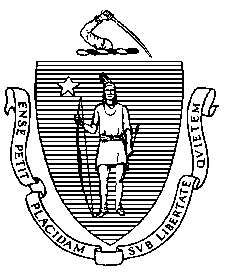 Bureau of Health Professions Licensure239 Causeway Street, Suite 500, Boston, MA 02114CHARLES D. BAKERGovernorKARYN E. POLITOLieutenant GovernorTel: 617-973-0800TTY : 617-973-0988www.mass.gov/dph/boardsMARYLOU SUDDERSSecretaryMONICA BHAREL, MD, MPHCommissionerMassachusetts Board of Registration in Pharmacy Sterile Compounding Documents for InspectionLicenses:Massachusetts Drug Store Pharmacy LicenseMassachusetts Controlled Substance RegistrationDEA Controlled Substance Registration CertificateNon-Resident Drug Store Pharmacy Licenses for all States Doing Business In MassachusettsSterile Compounding License, as applicableInstitutional Sterile Compounding License, as applicablePharmacist, Pharmacy Intern, and Pharmacy Technician Licenses & Registration CardsTechnician Trainee hoursOther (DCP, FDA, etc.)Policy and Procedure Manual:Personnel Monitoring (e.g. Aseptic Media Fills, Gloved Finger Tip Sampling, etc.)Environmental Monitoring (e.g. Air, Surface, Non-Viable)ISO Classified Area Monitoring (e.g. Certification based tests for PECs and SECs) Proper Storage, handling, shipping, packaging, transportation, and deliveryFinal release checks and verification of CSPsQuality assurance program including RCA and CAPAChange control, validation of new or changed facilities, equipment, or processes Hand hygiene and garbing processesAseptic techniquePatient monitoring and adverse event reporting, including recalls of CSPs Maintenance, calibration, and cleaning intervalsResponse to broken, damaged, or spilled CSPs Compounding procedures specific to each risk levelSterilization and depyrogenation processes, as applicable Sterility and endotoxin testing, as applicableAssignment of BUDProper waste handling and disposalPersonnel Training, Competency, and Proficiency Tests:Training program for new and veteran compounding personnelAseptic manipulation proficiencies for compounding personnelGloved finger tip/thumb proficiencies for compounding personnel and external staff members (Initial and Ongoing)Hand Hygiene and Garbing competencies for compounding personnel and external staff membersCleaning and Disinfection competencies for compounding personnel and external staff membersQuality Related Documentation:Environmental monitoring results including trending analysis and sampling mapCertification report for compounding environmentExample of Out of Specification reports for Environment, Personnel and Product including Root Cause Analysis (RCA) and Corrective Action Preventative Action CAPA.Compounding Master Formulation Record and Individual Compounding RecordLogs: Cleaning and Disinfection, Pressure Differentials, Temperature and Humidity, IncubatorCleaning and Disinfection chemicals, activity, contact time, ready-to-use (RTU) or dilution (Instructions required)Sterility and Endotoxin TestingReport Extended StabilityAnalytical Testing ReportsList of CSPs Produced and/or OutsourcedList of CSPs Recalled, for any ReasonDATE(S) OF INSPECTION:ISP# -ISP# -ISP# -ISP# -PHARMACY DBA NAME:STORE NUMBER:STREET ADDRESS:CITY / STATE / ZIP:TELEPHONE:FAX:EMAIL:PHARMACY LIC. NUMBERS:PHARMACY LIC. EXPIRATION:MANAGER OF RECORD (MOR):MOR LIC. NUMBER:COMPOUNDING INVESTIGATIONAL MEDICATION(S):YESNONONOCOMPOUNDING DIETARY / NUTRITIONALSUPPLEMENTS:YESNONONOHIGHEST STERILE COMPOUNDING RISK LEVEL:LOWMEDIUMHIGHHIGHDAILY PHARMACY VOLUME (STERILECOMPOUNDING):HOURS OF OPERATION:M – F:SAT:SUN:A. Regulatory RequirementsA. Regulatory RequirementsA. Regulatory RequirementsA. Regulatory RequirementsA. Regulatory RequirementsA. Regulatory RequirementsItem#RequirementsYesNoN/AAdditional Information1Compounder is appropriately licensed2If compounder prepares a significant number of nonpatient specific preparations (e.g. > 5% of the compounders volume), the compounder is registeredas a drug manufacturer with the FDA, if required.3If compounder prepares non patient-specificcontrolled substances, the compounder is registered as a drug manufacturer with the DEA.4All pharmacists are licensed in the state in whichthey are practicing.5All pharmacy technicians are licensed or registeredin the state in which they are practicing.6Compounder meets or exceeds state requiredpharmacist-to-pharmacy technician ratios for the state in which the compounding center is located.7If an FDA-approved product is commerciallyavailable (not on backorder), the compounder does not prepare the same drug formulation using non- sterile powders or other components.8Compounder meets regulatory requirements forhandling of hazardous agents.B. Quality RequirementsB. Quality RequirementsB. Quality RequirementsB. Quality RequirementsB. Quality RequirementsB. Quality RequirementsItem#RequirementsYesNoN/AAdditional Information9A quality assurance program for compoundingincludes at least the following separate, but integrated components: (1) training; (2) standardoperating procedures; (3) documentation; (4)verification; (5) testing; (6) cleaning and disinfecting; (7) containers, packaging, repackaging,and storage.10Compounder can provide documentation thatconfirms competency (hand hygiene and garbing, aseptic technique and related practices, and cleaningand disinfection procedures) is evaluated prior tocompounding of actual drug preparations and on at least an annual basis.11Compounder can provide documentation thatconfirms that the compounder tests aseptic techniques by preparing media fill units per USP Chapter <797> standards.(Pre-qualification & On-going)Low and Medium Risk: Once and then annuallyHigh Risk: Once and then semi-annually12Compounder can provide documentation thatpersonnel are complying with gowning, gloving, and glove fingertip processes that are consistent with USP chapter <797> standards.(Prequalification & Ongoing)Low and Medium Risk: Glove fingertip test three times initially then annually.High Risk: Glove fingertip test three times initially then semi-annually.Item#RequirementsYesNoN/AAdditional Information13Compounder provides detailed reports on theincidence of positive media test results and positive gloved finger tip samples and the follow-up retests after corrective action is completed.14Compounder applies USP <797> Standard BUDs toall CSPs.15Compounder provides customers with substantialevidence (peer reviewed studies or validated study) that supports extended expiration dating forcompounded sterile preparations when BUD limitsin USP <797> are exceeded.16Compounder has a policy that requires validation ofnew or changed facilities, equipment, processes, container types, for sterility, and repeatability.17There is a mechanism to promptly addressequipment problems.18A written environmental sampling plan is developedbased on the compounding activities performed, locations to be monitored, the device used to monitor, the frequency of collection, and procedures if readings exceed established thresholds.19Viable and Non-Viable AirSampling occurs minimally every 6 months.Volumetric sampling is required.  Fungal testing is required for high risk compounding.20Viable SurfaceSampling occurs minimally every 6 months. Fungal testing is required for high risk compounding.21Sampling data is baselined and evaluated on aroutine basis. Trending analysis is required.22Compounder has action and alert limits forenvironmental monitoring.Item#RequirementsYesNoN/AAdditional Information23Facility personnel completing environmentalmonitoring are appropriately trained and certified if necessary.24Compounder develops and implements methods forimproving quality based on analyzed data.25Compounder evaluates and continuously monitorsthe methods used for the packaging, handling, and transport of CSPs.26Compounder evaluates and continuously monitorsthe storage of CSPs to ensure compliance with appropriate storage conditions.27Drug storage refrigerators, freezers and medicationstorage areas have daily monitoring and documentation of temperatures.28Personnel inspect all drug storage areas routinely toensure drugs are stored separately from food.29Solutions, medications, equipment, and supplies (inall areas) are stored according to the manufacturer or USP requirements and are inspected routinely(per P&P) for proper conditions of light, temperature, moisture, and ventilation30Outdated and unused CSPs are segregated in aseparate area for return and disposal per P&P.31Personnel determine whether a CSP notadministered as originally intended can be used for an alternate patient or under alternate conditionsC. Compounding EnvironmentC. Compounding EnvironmentC. Compounding EnvironmentC. Compounding EnvironmentC. Compounding EnvironmentC. Compounding EnvironmentItem#RequirementsYesNoN/AAdditional Information32The space provides for orderly placement ofequipment and materials to prevent mix-ups between ingredients, containers, labels, in-processmaterials, finished preparations.33Procedures are implemented to prevent cross-contamination.34Areas used for sterile preparation are separate anddistinct from areas used for non-sterile preparation.35The compounding area is well-lighted.36Heating, ventilation and air conditioning systemsare controlled.  A constant temperature is maintained 24 hours per day, 7 days per week.37The bulk storage area is adequately arranged, propertemperature and humidity maintained and suitably controlled.38Hot and cold potable water is supplied for hand andequipment washing in the compounding area. Soap or detergent and single-use towels or driers are readily available.39The compounding areas are maintained in a cleanand sanitary condition.40In case of modular construction methods, a surfacematerial such as fiberglass-reinforced plastic (FRP) should be used.41Ceilings are smooth, impervious, free from cracksand non-shedding (plastic covered clean room grade ceiling tiles). All tiles must be sealed.Item#RequirementsYesNoN/AAdditional Information42Floors are smooth, impervious, free from cracks andnon-shedding. Floor are overlaid with wide sheet vinyl and heat welded seams and coving to the sidewall.43Fixtures are smooth, impervious, free from cracksand non-shedding. All fixtures mounted to wall in a way that "seals" any space between wall and fixture.44Shelving is smooth, impervious, free from cracksand non-shedding.45Counters are smooth, impervious, free from cracksand non-shedding (all exposed surfaces including underside).46Cabinets are smooth, impervious, free from cracksand non-shedding.47Ceiling to wall junctures are coved or caulked toavoid cracks.48Inlaid ceiling panels are impervious andhydrophobic.49There are no dust-collecting overhangs.50There are no windowsills.51Exterior lens surface of ceiling light fixtures aresmooth, mounted flush, and sealed.52There are no sinks in primary and secondarycompounding areas.53There are no floor drains in primary and secondarycompounding areas.54Carts are made of stainless steel wire or sheet metal.A minimum of two stainless steel carts with cleanable castors are essential.Item#RequirementsYesNoN/AAdditional Information55Carts have cleanable casters and are mobile.56All surfaces are designed to provide effectivecleaning.57All surfaces are resistant to damage by cleaningagents.58There are no cardboard containers in buffer area atany time.59There are no electronics (computers, printers, radiosand refrigerators) in the buffer area at any time.60Trash is disposed of in a safe, sanitary and timelymanner.61All components, containers and equipment arestored off the floor in a manner to prevent contamination and permit inspection and cleaning of the compounding and storage area.62The equipment generally is of appropriate designand size for the compounding that is performed.63All equipment is of appropriate design such that thesurfaces that contact pharmaceutical components, in-process materials or finished preparations is notreactive, additive or adsorptive.64All equipment is thoroughly cleaned immediatelyafter use to avoid cross-contamination.65Equipment is stored to prevent it fromcontamination and is located to facilitate its use, maintenance, and cleaning.66Equipment used for allergenic ingredients isappropriately handled, cleaned and stored immediately after use.67All work surfaces are cleaned of loose materials andresidue from spills before compounding.Item#RequirementsYesNoN/AAdditional Information68Floors in the buffer area and ante area must bemopped daily with a cleaning and disinfecting agent at a time when no aseptic compounding is in progress.69Daily cleaning and sanitizing of workspacesincluding all buffer room carts, equipment, workbenches, work surfaces, and floors is animportant responsibility of compounding personnel.Cleaning is documented.70Storage shelving in buffer and ante areas areemptied of all supplies, cleaned, and sanitized at planned intervals (at least monthly). Walls andceilings in buffer and ante areas are cleaned monthly as well.71Facility has reviewed and approved all cleansingand sanitizing agents (considering compatibilities, effectiveness, and presence of inappropriate or toxicresidues)72Mops, wipes, sponges, and other cleaning materialsmust be non-shedding and dedicated for use only in the sterile compounding area (buffer room).73Cleaning tools are replaced as soon as they areidentified as unsuitable for use74Ideally, all cleaning materials are disposable anddiscarded after one use.75Trash is collected in suitable plastic bags andremoved on a daily basis with minimal agitation76All equipment is clean, properly maintained andvalidated at appropriate intervals.Item#RequirementsYesNoN/AAdditional Information77PECs need to be cleaned and disinfected at thebeginning of each shift, before each batch, at least every 30 minutes during compounding, when surfaces are visibly soiled, and when surface contamination is known or even suspected.78Clean and disinfect all interior working surfaces ofLAFW from top to bottom, back to front, away from the HEPA filter.  Cleaning is performed with sterile water, and disinfecting with sterile 70% isopropyl alcohol or similar antimicrobial, residue-free sanitizing agent.79Nothing should be permitted to come in contact withthe HEPA filter. This includes cleaning solutions, aspirate from syringes, or glass from ampules,which should not be broken towards the filter.D. Engineering ControlsD. Engineering ControlsD. Engineering ControlsD. Engineering ControlsD. Engineering ControlsD. Engineering ControlsItem#RequirementsYesNoN/AAdditional Information80PEC/SEC certification is in date.81PEC/SEC is certified every 6 months or sooner ifrecommended by manufacturer.82PEC: e.g., airflow workbench (LAFW) andBiological safety cabinets (BSCs) provide ISO Class 5 air quality.83PECs are located in ISO Class 7 buffer room(cleanroom)84Buffer room (secondary engineering control) isdesigned to reduce the risk of contaminants being blown into primary compounding area (PCA). To be considered a clean room, buffer area must meet specific air quality, HEPA filtration, air changes per hour, and room pressure differentiation criteria (provide at least ISO Class 7 air quality). The buffer room provides ISO Class 7 air quality.85Within the buffer area, PEC should be kept awayfrom excess traffic, doors, air vents, or anything that could introduce contaminates into the workbench.86Anteroom is separate from buffer area.87Anteroom provides ISO Class 8 air quality, or ISOClass 7 air quality, depending on the connecting buffer area.88Anteroom area should store adequate amount ofgowning supplies but should not be part of high traffic area or corridor.Item#RequirementsYesNoN/AAdditional Information89Anteroom is used to un-carton and sanitize allsupplies to be taken into buffer area.90Hand sanitizing and gowning activities occur inanteroom91Faucet handles are designed to be hands-free92Buffer area can be accessed without the use ofhands93For facilities that compound only low and/ormedium risk preparations, ante room can be in the same area as buffer room, separated by line of demarcation. However, a separate ante room is still recommended.94For high risk compounding, there must be a separateante room.95All supplies brought into buffer area are non-permeable, non-shedding, and resistant to disinfectants.96Materials exposed to patient care areas are kept outof buffer area.E. Compounding ProceduresE. Compounding ProceduresE. Compounding ProceduresE. Compounding ProceduresE. Compounding ProceduresE. Compounding ProceduresItem#RequirementsYesNoN/AAdditional Information97There is no smoking, food, drink, or chewing gumallowed in the buffer area at any time.98No jewelry on the hands or wrist or any visiblepiercings may be worn when working within a LAFW nor in buffer area.99No make up may be worn in the buffer area as it canshed particles.100Before putting on gloves, the nails should becleaned, and the hands, wrists, and forearms should be washed thoroughly for at least 30 seconds with warm water and antimicrobial skin cleanser.101Compounding personnel must appropriately utilizegowns, masks, gloves, hair covers, and shoe covers.102Place only essentials in LAFW.  No paper, pens,labels, or trays may be placed in the workbench103Objects that shed particles are not brought into thebuffer area (cardboard cartons, paper towels, and cotton items).104Clean and disinfect all interior working surfaces ofLAFW from top to bottom, back to front, away from the HEPA filter.105Compounding personnel check the quality, purity,amount, and identity of all ingredients106Correct compounding procedures are used107During compounding, periodically disinfect gloveswith sterile 70% isopropyl alcohol and allow them to dry thoroughly before continuing.Item#RequirementsYesNoN/AAdditional Information108Open and partially used containers are properlylabeled and stored.109Packaging is appropriate for sterility and stability110Product labels are appropriate and complete for safeuse111Products are visually inspected for physical integrityduring and after compounding, and a final check of the CSP is performed.112Deficiencies in compounding procedures can berapidly identified and corrected.113Completed compounded products are maintained ina separate area away from the active compounding area.114Not more than two entries into any one sterilecontainer or sterile administration device115Compounding activities only involve closed orsealed packaging systems.F. Records ManagementF. Records ManagementF. Records ManagementF. Records ManagementF. Records ManagementF. Records ManagementItem#RequirementsYesNoN/AAdditional Information116The record keeping requirements of the state arefollowed.117Compounding records and documents aremaintained for the time period required by the state.118PEC/SEC certification records are maintained andreadily available.119A detailed formulation record is maintained for eachsterile compounded preparation and includes: name of preparation, strength and dosage form; allingredients and their quantities; equipment used forthe preparation; admixing instructions to include order of mixing, temperatures, duration of mixingand other pertinent factors; assigned beyond-usedate; container used; storage requirements; quality control procedures.120Procedures are developed for the facility,equipment, personnel, preparation, packaging and storage of compounded preparation to ensureaccountability, accuracy, quality, safety, and uniformity in compounding.121A procedure is defined for recalls. The recall fileshould be maintained with information concerning any applicable recalled products affecting thepharmacy.122Compounder provides pedigree information thatdocuments that they do not purchase products outside of traditional drug distribution networks orthrough secondary wholesalers.Item#RequirementsYesNoN/AAdditional Information123Compounder provides quality control history andquality assurance trend reports on a regular basis and upon request.124Compounder provides documentation that confirmsthat sterile media used are certified by the manufacturer to be sterile and guaranteed to promote growth.125Compounder has documented processes andprocedures (including shipping validation studies) to ensure that preparations leaving the site retain their integrity and stability through the shipping cycle.126Didactic training, visual process validation andwritten assessment of personnel is documented.127Documentation is available that cleaning methodsand agents are effective in preventing contamination of the sterile preparations area.Comments: